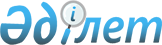 Қарасай аудандық мәслихатының 2019 жылғы 10 қаңтардағы "Қарасай ауданының қала, ауылдық округтерінің 2019-2021 жылдарға арналған бюджеттері туралы" № 39-3 шешіміне өзгерістер енгізу туралыАлматы облысы Қарасай аудандық мәслихатының 2019 жылғы 20 қыркүйектегі № 47-3 шешімі. Алматы облысы Әділет департаментінде 2019 жылы 27 қыркүйекте № 5261 болып тіркелді
      2008 жылғы 4 желтоқсандағы Қазақстан Республикасының Бюджет кодексінің 106-бабының 4-тармағына, "Қазақстан Республикасындағы жергілікті мемлекеттік басқару және өзін-өзі басқару туралы" 2001 жылғы 23 қаңтардағы Қазақстан Республикасы Заңының 6-бабының 1-тармағының 1) тармақшасына сәйкес, Қарасай аудандық мәслихаты ШЕШІМ ҚАБЫЛДАДЫ:
      1. Қарасай аудандық мәслихатының "Қарасай ауданының қала ауылдық округтерінің 2019-2021 жылдарға арналған бюджеттері туралы" 2019 жылғы 10 қаңтардағы № 39-3 (Нормативтік құқықтық актілерді мемлекеттік тіркеу тізілімінде № 5032 тіркелген, 2019 жылдың 6 ақпанда Қазақстан Республикасы нормативтік құқықтық актілерінің эталондық бақылау банкінде жарияланған) шешіміне келесі өзгерістер енгізілсін:
      көрсетілген шешімнің 1, 2, 3, 4, 5, 6, 7, 8, 9, 10, 11-тармақтары жаңа редакцияда баяндалсын:
      "1. Қарасай ауданы Қаскелең қаласының 2019-2021 жылдарға арналған бюджеті тиісінше осы шешімнің 1, 2, 3-қосымшаларына сәйкес, оның ішінде 2019 жылға келесі көлемдерде бекітілсін:
      1) кірістер 1 448 027 мың теңге, оның ішінде:
      салықтық түсімдер 902 665 мың теңге;
      трансферттер түсімі 545 362 мың теңге;
      2) шығындар 1 566 769 мың теңге;
      3) қаржы активтерімен операциялар бойынша сальдо 0 теңге; 
      4) бюджет тапшылығы (профициті) (-) 118 742 мың теңге; 
      5) бюджет тапшылығын қаржыландыру (профицитін пайдалану) 118 742 мың теңге.";
      "2. Қарасай ауданы Жамбыл ауылдық округінің 2019-2021 жылдарға арналған бюджеті тиісінше осы шешімнің 4, 5, 6-қосымшаларына сәйкес, оның ішінде 2019 жылға келесі көлемдерде бекітілсін:
      1) кірістер 128 000 мың теңге, оның ішінде:
      салықтық түсімдер 85 231 мың теңге;
      трансферттер түсімі 42 769 мың теңге; 
      2) шығындар 137 647 мың теңге;
      3) қаржы активтерімен операциялар бойынша сальдо 0 теңге; 
      4) бюджет тапшылығы (профициті) (-) 9 647 мың теңге; 
      5) бюджет тапшылығын қаржыландыру (профицитін пайдалану) 9 647 мың теңге.";
      "3. Қарасай ауданы Елтай ауылдық округінің 2019-2021 жылдарға арналған бюджеті тиісінше осы шешімнің 7, 8, 9-қосымшаларына сәйкес, оның ішінде 2019 жылға келесі көлемдерде бекітілсін:
      1) кірістер 166 849 мың теңге, оның ішінде:
      салықтық түсімдер 102 925 мың теңге;
      трансферттер түсімі 63 924 мың теңге; 
      2) шығындар 179 346 мың теңге;
      3) қаржы активтерімен операциялар бойынша сальдо 0 теңге; 
      4) бюджет тапшылығы (профициті) (-) 12 497 мың теңге; 
      5) бюджет тапшылығын қаржыландыру (профицитін пайдалану) 12 497 мың теңге.";
      "4. Қарасай ауданы Жаңашамалған ауылдық округінің 2019-2021 жылдарға арналған бюджеті тиісінше осы шешімнің 10, 11, 12-қосымшаларына сәйкес, оның ішінде 2019 жылға келесі көлемдерде бекітілсін:
      1) кірістер 207 931 мың теңге, оның ішінде: 
      салықтық түсімдер 158 573 мың теңге;
      трансферттер түсімі 49 358 мың теңге;
      2) шығындар 224 777 мың теңге;
      3) қаржы активтерімен операциялар бойынша сальдо 0 теңге; 
      4) бюджет тапшылығы (профициті) (-) 16 846 мың теңге; 
      5) бюджет тапшылығын қаржыландыру (профицитін пайдалану) 16 846 мың теңге.";
      "5. Қарасай ауданы Райымбек ауылдық округінің 2019-2021 жылдарға арналған бюджеті тиісінше осы шешімнің 13, 14, 15-қосымшаларына сәйкес, оның ішінде 2019 жылға келесі көлемдерде бекітілсін:
      1) кірістер 499 817 мың теңге, оның ішінде: 
      салықтық түсімдер 258 496 мың теңге;
      трансферттер түсімі 241 321 мың теңге;
      2) шығындар 544 639 мың теңге;
      3) қаржы активтерімен операциялар бойынша сальдо 0 теңге; 
      4) бюджет тапшылығы (профициті) (-) 44 822 мың теңге; 
      5) бюджет тапшылығын қаржыландыру (профицитін пайдалану) 44 822 мың теңге.";
      "6. Қарасай ауданы Бірінші май ауылдық округінің 2019-2021 жылдарға арналған бюджеті тиісінше осы шешімнің 16, 17, 18-қосымшаларына сәйкес, оның ішінде 2019 жылға келесі көлемдерде бекітілсін:
      1) кірістер 90 517 мың теңге, оның ішінде: 
      салықтық түсімдер 31 673 мың теңге;
      трансферттер түсімі 58 844 мың теңге;
      2) шығындар 95 148 мың теңге;
      3) қаржы активтерімен операциялар бойынша сальдо 0 теңге; 
      4) бюджет тапшылығы (профициті) (-) 4 631 мың теңге; 
      5) бюджет тапшылығын қаржыландыру (профицитін пайдалану) 4 631 мың теңге.";
      "7. Қарасай ауданы Жандосов ауылдық округінің 2019-2021 жылдарға арналған бюджеті тиісінше осы шешімнің 19, 20, 21-қосымшаларына сәйкес, оның ішінде 2019 жылға келесі көлемдерде бекітілсін:
      1) кірістер 96 446 мың теңге, оның ішінде: 
      салықтық түсімдер 67 820 мың теңге;
      трансферттер түсімі 28 626 мың теңге;
      2) шығындар 117 791 мың теңге;
      3) қаржы активтерімен операциялар бойынша сальдо 0 теңге; 
      4) бюджет тапшылығы (профициті) (-) 21 345 мың теңге; 
      5) бюджет тапшылығын қаржыландыру (профицитін пайдалану) 21 345 мың теңге.";
      "8. Қарасай ауданы Ұмтыл ауылдық округінің 2019-2021 жылдарға арналған бюджеті тиісінше осы шешімнің 22, 23, 24-қосымшаларына сәйкес, оның ішінде 2019 жылға келесі көлемдерде бекітілсін:
      1) кірістер 161 194 мың теңге, оның ішінде:
      салықтық түсімдер 128 243 мың теңге;
      трансферттер түсімі 32 951 мың теңге;
      2) шығындар 182 895 мың теңге;
      3) қаржы активтерімен операциялар бойынша сальдо 0 теңге; 
      4) бюджет тапшылығы (профициті) (-) 21 701 мың теңге; 
      5) бюджет тапшылығын қаржыландыру (профицитін пайдалану) 21 701 мың теңге.";
      "9. Қарасай ауданы Шамалған ауылдық округінің 2019-2021 жылдарға арналған бюджеті тиісінше осы шешімнің 25, 26, 27-қосымшаларына сәйкес, оның ішінде 2019 жылға келесі көлемдерде бекітілсін:
      1) кірістер 305 304 мың теңге, оның ішінде: 
      салықтық түсімдер 169 158 мың теңге;
      трансферттер түсімі 136 146 мың теңге;
      2) шығындар 358 766 мың теңге;
      3) қаржы активтерімен операциялар бойынша сальдо 0 теңге; 
      4) бюджет тапшылығы (профициті) (-) 53 462 мың теңге; 
      5) бюджет тапшылығын қаржыландыру (профицитін пайдалану) 53 462 мың теңге.";
      "10. Қарасай ауданы Іргелі ауылдық округінің 2019-2021 жылдарға арналған бюджеті тиісінше осы шешімнің 28, 29, 30-қосымшаларына сәйкес, оның ішінде 2019 жылға келесі көлемдерде бекітілсін:
      1) кірістер 277 230 мың теңге, оның ішінде: 
      салықтық түсімдер 237 141 мың теңге;
      трансферттер түсімі 40 089 мың теңге;
      2) шығындар 310 437 мың теңге;
      3) қаржы активтерімен операциялар бойынша сальдо 0 теңге; 
      4) бюджет тапшылығы (профициті) (-) 33 207 мың теңге; 
      5) бюджет тапшылығын қаржыландыру (профицитін пайдалану) 33 207 мың теңге.";
      "11. Қарасай ауданы Әйтей ауылдық округінің 2019-2021 жылдарға арналған бюджеті тиісінше осы шешімнің 31, 32, 33-қосымшаларына сәйкес, оның ішінде 2019 жылға келесі көлемдерде бекітілсін:
      1) кірістер 80 835 мың теңге, оның ішінде:
      салықтық түсімдер 46 577 мың теңге;
      трансферттер түсімі 34 258 мың теңге;
      2) шығындар 96 155 мың теңге;
      3) қаржы активтерімен операциялар бойынша сальдо 0 теңге; 
      4) бюджет тапшылығы (профициті) (-) 15 320 мың теңге; 
      5) бюджет тапшылығын қаржыландыру (профицитін пайдалану) 15 320 мың теңге.".
      2. Көрсетілген шешімнің 1, 4, 7, 10, 13, 16, 19, 22, 25, 28, 31-қосымшалары тиісінше осы шешімнің 1, 2, 3, 4, 5, 6, 7, 8, 9, 10, 11-қосымшаларына сәйкес жаңа редакцияда баяндалсын.
      3. Осы шешімнің орындалуын бақылау Қарасай аудандық мәслихатыңың "Экономика, бюджет, жұмыспен қамту, кәсіпкерлік пен әлеуметтік инфрақұрылымдарды дамыту жөніндегі" тұрақты комиссиясына жүктелсін.
      4. Осы шешім 2019 жылдың 1 қаңтарынан бастап қолданысқа енгізіледі. Қаскелең қаласының 2019 жылға арналған бюджеті Жамбыл ауылдық округінің 2019 жылға арналған бюджеті Елтай ауылдық округінің 2019 жылға арналған бюджеті Жаңашамалған ауылдық округінің 2019 жылға арналған бюджеті Райымбек ауылдық округінің 2019 жылға арналған бюджеті Бірінші май ауылдық округінің 2019 жылға арналған бюджеті Жандосов ауылдық округінің 2019 жылға арналған бюджеті Ұмтыл ауылдық округінің 2019 жылға арналған бюджеті Шамалған ауылдық округінің 2019 жылға арналған бюджеті Іргелі ауылдық округінің 2019 жылға арналған бюджеті Әйтей ауылдық округінің 2019 жылға арналған бюджеті
					© 2012. Қазақстан Республикасы Әділет министрлігінің «Қазақстан Республикасының Заңнама және құқықтық ақпарат институты» ШЖҚ РМК
				
      Қарасай аудандық мәслихатының сессия төрағасы 

С. Қилыбаев

      Қарасай аудандық мәслихатының хатшысы 

А. Көшкімбаев
Қарасай аудандық мәслихатының 2019 жылғы "20" қыркүйектегі "Қарасай аудандық  мәслихатының 2019 жылғы 10 қаңтардағы "Қарасай ауданының қала, ауылдық округтерінің 2019-2021 жылдарға арналған бюджеттері туралы" № 39-3 шешіміне өзгерістер енгізу туралы" № 47-3 шешіміне 1-қосымшаҚарасай аудандық мәслихатының 2019 жылғы 10 қаңтардағы "Қарасай ауданының қала, ауылдық округтерінің 2019-2021 жылдарға арналған бюджеттері туралы" № 39-3 шешіміне 1-қосымша
Санаты
Санаты
Санаты
Санаты
 Сомасы
Сыныбы Атауы
Сыныбы Атауы
Сыныбы Атауы
(мың теңге)
 Кіші сыныбы
 Кіші сыныбы
І. Кірістер
1 448 027
1
Салықтық түсімдер
902 665
01
Табыс салығы
405 550
2
Жеке табыс салығы
405 550
04
Меншiкке салынатын салықтар
493 615
1
Мүлікке салынатын салықтар
55 100
3
Жер салығы
43 042
4
Көлiк құралдарына салынатын салық
395 473
05
Тауарларға, жұмыстарға және қызметтерге салынатын iшкi салықтар 
3 500
4
Кәсiпкерлiк және кәсiби қызметтi жүргiзгенi үшiн алынатын алымдар
3 500
4
Трансферттер түсімі
545 362
02
Мемлекеттік басқарудың жоғары тұрған органдарынан түсетін трансферттер
545 362
3
Аудандардың (облыстық маңызы бар қаланың) бюджетінен трансферттер
545 362
Функционалдық топ
Функционалдық топ
Функционалдық топ
Функционалдық топ
Функционалдық топ
Сомасы
Кіші функция
Кіші функция
Кіші функция
(мың теңге)
Бюджеттік бағдарламалардың әкімшісі
Бюджеттік бағдарламалардың әкімшісі
Бағдарлама Атауы
ІІ. Шығындар
1 566 769
01
Жалпы сипаттағы мемлекеттiк қызметтер
38 049
1
Мемлекеттiк басқарудың жалпы функцияларын орындайтын өкiлдi, атқарушы және басқа органдар
38 049
124
Аудандық маңызы бар қала, ауыл, кент, ауылдық округ әкімінің аппараты
38 049
001
Аудандық маңызы бар қала, ауыл, кент, ауылдық округ әкімінің қызметін қамтамасыз ету жөніндегі қызметтер
37 039
022
Мемлекеттік органның күрделі шығыстары
1010
04
Білім беру
395 286
1
Мектепке дейiнгi тәрбие және оқыту
395 286
124
Аудандық маңызы бар қала, ауыл, кент, ауылдық округ әкімінің аппараты
395 286
004
Мектепке дейінгі тәрбиелеу және оқыту және мектепке дейінгі тәрбиелеу және оқыту ұйымдарында медициналық қызмет көрсетуді ұйымдастыру
112 302
041
Мектепке дейінгі білім беру ұйымдарында мемлекеттік білім беру тапсырысын іске асыруға
282 984
07
Тұрғын үй-коммуналдық шаруашылық
273 731
3
Елді-мекендерді көркейту
273 731
124
Аудандық маңызы бар қала, ауыл, кент, ауылдық округ әкімінің аппараты
273 731
008
Елді мекендердегі көшелерді жарықтандыру
89 550
009
Елді мекендердің санитариясын қамтамасыз ету
69 391
010
Жерлеу орындарын ұстау және туыстары жоқ адамдарды жерлеу
1 878
011
Елді мекендерді абаттандыру мен көгалдандыру
112 912
12
Көлік және коммуникация
79 105
1
Автомобиль көлігі
79 105
124
Аудандық маңызы бар қала, ауыл, кент, ауылдық округ әкімінің аппараты
79 105
013
Аудандық маңызы бар қалаларда, ауылдарда, кенттерде, ауылдық округтерде автомобиль жолдарының жұмыс істеуін қамтамасыз ету
79 105
15
Трансферттер
780 598
1
Трансферттер
780 598
124
Аудандық маңызы бар қала, ауыл, кент, ауылдық округ әкімінің аппараты
780 598
043
Бюджеттік алып коюлар
780 597
048
Пайдаланылмаған (толық пайдаланылмаған) нысаналы трансферттерді қайтару
1
Санаты 
Санаты 
Санаты 
 Сомасы
Сыныбы Атауы
Сыныбы Атауы
(мың теңге)
Кіші сыныбы
III. Бюджеттік кредиттерді өтеу
0
Функционалдық топ
Функционалдық топ
Функционалдық топ
Функционалдық топ
Сомасы
Кіші функция
Кіші функция
Кіші функция
(мың теңге) 
Бюджеттік бағдарламалардың әкімшісі
Бағдарлама Атауы
IV. Қаржы активтерімен операциялар бойынша сальдо
0
Санаты 
Санаты 
Санаты 
Сомасы 
Сыныбы Атауы
Сыныбы Атауы
(мың теңге)
Кіші сыныбы 
Мемлекеттің қаржы активтерін сатудан түсетін түсімдер
0
Санаты
Санаты
Санаты
Санаты
Санаты
Сомасы
Сыныбы Атауы
Сыныбы Атауы
Сыныбы Атауы
Сыныбы Атауы
(мың теңге)
Кіші сыныбы 
Кіші сыныбы 
Кіші сыныбы 
V. Бюджет тапшылығы (профициті)
-118 742
VI. Бюджет тапшылығын қаржыландыру (профицитін пайдалану)
118 742
8
Бюджет қаражаттарының пайдаланылатын қалдықтары
118 742
01
Бюджет қаражаты қалдықтары
118 742
1
Бюджет қаражатының бос қалдықтары
118 742
01
Бюджет қаражатының бос қалдықтары
118 742
Функционалдық топ
Функционалдық топ
Функционалдық топ
Функционалдық топ
Сомасы
Кіші функция
Кіші функция
Кіші функция
(мың теңге)
Бюджеттік бағдарламалардың әкімшісі
Бюджеттік бағдарламалардың әкімшісі
Бағдарлама Атауы
Қарыздарды өтеу
0Қарасай аудандық мәслихатының 2019 жылғы "20" қыркүйектегі "Қарасай аудандық мәслихатының 2019 жылғы 10 қаңтардағы "Қарасай ауданының қала, ауылдық округтерінің 2019-2021 жылдарға арналған бюджеттері туралы" № 39-3 шешіміне өзгерістер енгізу туралы" № 47-3 шешіміне 2-қосымшаҚарасай аудандық мәслихатының 2019 жылғы 10 қаңтардағы "Қарасай ауданының қала, ауылдық округтерінің 2019-2021 жылдарға арналған бюджеттік туралы" № 39-3 шешіміне 4-қосымша
Санаты 
Санаты 
Санаты 
Санаты 
 Сомасы
Сыныбы
Сыныбы
Сыныбы
(мың теңге)
Кіші сыныбы Атауы
Кіші сыныбы Атауы
І. Кірістер
128 000
1
Салықтық түсімдер
85 231
01
Табыс салығы
22 560
2
Жеке табыс салығы
22 560
04
Меншiкке салынатын салықтар
62 671
1
Мүлікке салынатын салықтар
6 210
3
Жер салығы
4 990
4
Көлiк құралдарына салынатын салық
51 471
4
Трансферттер түсімі
42 769
02
Мемлекеттік басқарудың жоғары тұрған органдарынан түсетін трансферттер
42 769
3
Аудандардың (облыстық маңызы бар қаланың) бюджетінен трансферттер
42 769
Функционалдық топ
Функционалдық топ
Функционалдық топ
Функционалдық топ
Функционалдық топ
Сомасы
Кіші функция
Кіші функция
Кіші функция
Кіші функция
(мың теңге)
Бюджеттік бағдарламалардың әкімшісі
Бюджеттік бағдарламалардың әкімшісі
Бюджеттік бағдарламалардың әкімшісі
Бағдарлама Атауы
Бағдарлама Атауы
ІІ. Шығындар
137 647
01
Жалпы сипаттағы мемлекеттiк қызметтер
26 240
1
Мемлекеттiк басқарудың жалпы функцияларын орындайтын өкiлдi, атқарушы және басқа органдар
26 240
124
Аудандық маңызы бар қала, ауыл, кент, ауылдық округ әкімінің аппараты
26 240
001
Аудандық маңызы бар қала, ауыл, кент, ауылдық округ әкімінің қызметін қамтамасыз ету жөніндегі қызметтер
25 230
022
Мемлекеттік органның күрделі шығыстары
1010
04
Білім беру
24 385
2
Бастауыш, негізгі орта және жалпы орта білім беру
24 385
124
Аудандық маңызы бар қала, ауыл, кент, ауылдық округ әкімінің аппараты
24 385
005
Ауылдық жерлерде оқушыларды жақын жердегі мектепке дейін тегін алып баруды және одан алып қайтуды ұйымдастыру
24 385
07
Тұрғын үй-коммуналдық шаруашылық
10 326
3
Елді-мекендерді көркейту
10 326
124
Аудандық маңызы бар қала, ауыл, кент, ауылдық округ әкімінің аппараты
10 326
008
Елді мекендердегі көшелерді жарықтандыру
6 476
009
Елді мекендердің санитариясын қамтамасыз ету
1 200
011
Елді мекендерді абаттандыру мен көгалдандыру
2 650
13
Басқалар
13 204
9
Басқалар
13 204
124
Аудандық маңызы бар қала, ауыл, кент, ауылдық округ әкімінің аппараты
13 204
040
Өңірлерді дамытудың 2020 жылға дейінгі бағдарламасы шеңберінде өңірлерді экономикалық дамытуға жәрдемдесу бойынша шараларды іске асыруға ауылдық елді мекендерді жайластыруды шешуге арналған іс-шараларды іске асыру 
13 204
15
Трансферттер
63 492
1
Трансферттер
63 492
124
Аудандық маңызы бар қала, ауыл, кент, ауылдық округ әкімінің аппараты
63 492
043
Бюджеттік алып коюлар
63 491
048
Пайдаланылмаған (толық пайдаланылмаған) нысаналы трансферттерді қайтару
1
Санаты 
Санаты 
Санаты 
 Сомасы
Сыныбы Атауы
Сыныбы Атауы
(мың теңге)
Кіші сыныбы
III. Бюджеттік кредиттерді өтеу
0
Функционалдық топ
Функционалдық топ
Функционалдық топ
Функционалдық топ
Сомасы
Кіші функция
Кіші функция
Кіші функция
(мың теңге)
Бюджеттік бағдарламалардың әкімшісі
Бюджеттік бағдарламалардың әкімшісі
Бағдарлама Атауы
IV. Қаржы активтерімен операциялар бойынша сальдо
0
Санаты 
Санаты 
Санаты 
Сомасы
Сыныбы Атауы
Сыныбы Атауы
(мың теңге)
Кіші сыныбы
Мемлекеттің қаржы активтерін сатудан түсетін түсімдер
0
Санаты 
Санаты 
Санаты 
Санаты 
 Сомасы
Сыныбы Атауы
Сыныбы Атауы
Сыныбы Атауы
Сыныбы Атауы
(мың теңге)
Кіші сыныбы
Кіші сыныбы
Кіші сыныбы
V. Бюджет тапшылығы (профициті)
-9 647
VI. Бюджет тапшылығын қаржыландыру (профицитін пайдалану)
9 647
Бюджет қаражаттарының пайдаланылатын қалдықтары
9 647
01
Бюджет қаражаты қалдықтары
9 647
1
Бюджет қаражатының бос қалдықтары
9 647
01
Бюджет қаражатының бос қалдықтары
9 647
Функционалдық топ
Функционалдық топ
Функционалдық топ
Функционалдық топ
Сомасы
Кіші функция
Кіші функция
Кіші функция
(мың теңге)
Бюджеттік бағдарламалардың әкімшісі
Бюджеттік бағдарламалардың әкімшісі
Бағдарлама Атауы
16
Қарыздарды өтеу
0Қарасай аудандық мәслихатының 2019 жылғы "20" қыркүйектегі "Қарасай аудандық мәслихатының 2019 жылғы 10 қаңтардағы "Қарасай ауданының қала, ауылдық округтерінің 2019-2021 жылдарға арналған бюджеттері туралы" № 39-3 шешіміне өзгерістер енгізу туралы" № 47-3 шешіміне 3-қосымшаҚарасай аудандық мәслихатының 2019 жылғы 10 қаңтардағы "Қарасай ауданының қала, ауылдық округтерінің 2019-2021 жылдарға арналған бюджеттері туралы" № 39-3 шешіміне 7-қосымша
Санаты 
Санаты 
Санаты 
Санаты 
Сомасы
Сыныбы Атауы
Сыныбы Атауы
Сыныбы Атауы
(мың теңге)
Кіші сыныбы
Кіші сыныбы
І. Кірістер
166 849
1
Салықтық түсімдер
102 925
01
Табыс салығы
31 042
2
Жеке табыс салығы
31 042
04
Меншiкке салынатын салықтар
71 083
1
Мүлікке салынатын салықтар
5 570
3
Жер салығы
8 733
4
Көлiк құралдарына салынатын салық
56 780
05
Тауарларға, жұмыстарға және қызметтерге салынатын iшкi салықтар 
800
4
Кәсiпкерлiк және кәсiби қызметтi жүргiзгенi үшiн алынатын алымдар
800
4
Трансферттер түсімі
63 924
02
Мемлекеттік басқарудың жоғары тұрған органдарынан түсетін трансферттер
63 924
3
Аудандардың (облыстық маңызы бар қаланың) бюджетінен трансферттер
63 924
Функционалдық топ
Функционалдық топ
Функционалдық топ
Функционалдық топ
Функционалдық топ
Функционалдық топ
Сомасы
Кіші функция
Кіші функция
Кіші функция
Кіші функция
Кіші функция
(мың теңге)
Бюджеттік бағдарламалардың әкімшісі
Бюджеттік бағдарламалардың әкімшісі
Бюджеттік бағдарламалардың әкімшісі
Бюджеттік бағдарламалардың әкімшісі
Бағдарлама Атауы
Бағдарлама Атауы
ІІ. Шығындар
179 346
01
Жалпы сипаттағы мемлекеттiк қызметтер
32 714
1
Мемлекеттiк басқарудың жалпы функцияларын орындайтын өкiлдi, атқарушы және басқа органдар
32 714
124
124
Аудандық маңызы бар қала, ауыл, кент, ауылдық округ әкімінің аппараты
32 714
001
Аудандық маңызы бар қала, ауыл, кент, ауылдық округ әкімінің қызметін қамтамасыз ету жөніндегі қызметтер
31 504
022
Мемлекеттік органның күрделі шығыстары
1 210
04
Білім беру
42 311
1
Мектепке дейiнгi тәрбие және оқыту
29 308
124
124
Аудандық маңызы бар қала, ауыл, кент, ауылдық округ әкімінің аппараты
29 308
041
Мектепке дейінгі білім беру ұйымдарында мемлекеттік білім беру тапсырысын іске асыруға
29 308
2
Бастауыш, негізгі орта және жалпы орта білім беру
13 003
124
124
Аудандық маңызы бар қала, ауыл, кент, ауылдық округ әкімінің аппараты
13 003
005
Ауылдық жерлерде оқушыларды жақын жердегі мектепке дейін тегін алып баруды және одан алып қайтуды ұйымдастыру
13 003
07
Тұрғын үй-коммуналдық шаруашылық
18 680
3
3
Елді-мекендерді көркейту
18 680
124
Аудандық маңызы бар қала, ауыл, кент, ауылдық округ әкімінің аппараты
18 680
008
Елді мекендердегі көшелерді жарықтандыру
10 130
009
Елді мекендердің санитариясын қамтамасыз ету
3 600
011
Елді мекендерді абаттандыру мен көгалдандыру
4 950
13
Басқалар
9 856
9
9
Басқалар
9 856
124
Аудандық маңызы бар қала, ауыл, кент, ауылдық округ әкімінің аппараты
9 856
040
Өңірлерді дамытудың 2020 жылға дейінгі бағдарламасы шеңберінде өңірлерді экономикалық дамытуға жәрдемдесу бойынша шараларды іске асыруға ауылдық елді мекендерді жайластыруды шешуге арналған іс-шараларды іске асыру 
9 856
15
Трансферттер
75 785
1
1
Трансферттер
75 785
124
Аудандық маңызы бар қала, ауыл, кент, ауылдық округ әкімінің аппараты
75 785
043
Бюджеттік алып коюлар
75 784
048
Пайдаланылмаған (толық пайдаланылмаған) нысаналы трансферттерді қайтару
1
Санаты 
Санаты 
Санаты 
Сомасы
Сыныбы Атауы
Сыныбы Атауы
(мың теңге)
Кіші сыныбы
III. Бюджеттік кредиттерді өтеу
0
Функционалдық топ
Функционалдық топ
Функционалдық топ
Функционалдық топ
Сомасы
Кіші функция
Кіші функция
Кіші функция
(мың теңге)
Бюджеттік бағдарламалардың әкімшісі
Бюджеттік бағдарламалардың әкімшісі
Бағдарлама Атауы
IV. Қаржы активтерімен операциялар бойынша сальдо
0
Санаты 
Санаты 
Санаты 
Сомасы
Сыныбы Атауы
Сыныбы Атауы
(мың теңге)
Кіші сыныбы
Мемлекеттің қаржы активтерін сатудан түсетін түсімдер
0
Санаты 
Санаты 
Санаты 
Санаты 
Санаты 
 Сомасы
Сыныбы Атауы
Сыныбы Атауы
Сыныбы Атауы
Сыныбы Атауы
(мың теңге)
Кіші сыныбы
Кіші сыныбы
V. Бюджет тапшылығы (профициті)
-12 497
VI. Бюджет тапшылығын қаржыландыру (профицитін пайдалану)
12 497
8
Бюджет қаражаттарының пайдаланылатын қалдықтары
12 497
01
Бюджет қаражаты қалдықтары
12 497
1
Бюджет қаражатының бос қалдықтары
12 497
01
Бюджет қаражатының бос қалдықтары
12 497
Функционалдық топ
Функционалдық топ
Функционалдық топ
Функционалдық топ
Сомасы
Кіші функция
Кіші функция
Кіші функция
(мың теңге)
Бюджеттік бағдарламалардың әкімшісі
Бюджеттік бағдарламалардың әкімшісі
Бағдарлама Атауы
16
Қарыздарды өтеу
0Қарасай аудандық мәслихатының 2019 жылғы "20" қыркүйектегі "Қарасай аудандық мәслихатының 2019 жылғы 10 қаңтардағы "Қарасай ауданының қала, ауылдық округтерінің 2019-2021 жылдарға арналған бюджеттері туралы" № 39-3 шешіміне өзгерістер енгізу туралы" № 47-3 шешіміне 4-қосымшаҚарасай аудандық мәслихатының 2019 жылғы 10 қаңтардағы "Қарасай ауданының қала, ауылдық округтерінің 2019-2021 жылдарға арналған бюджеттері туралы" № 39-3 шешіміне 10-қосымша
Санаты 
Санаты 
Санаты 
Санаты 
Сомасы
Сыныбы Атауы
Сыныбы Атауы
Сыныбы Атауы
(мың теңге)
Кіші сыныбы
Кіші сыныбы
І. Кірістер
207 931
1
Салықтық түсімдер
158 573
01
Табыс салығы
53 862
2
Жеке табыс салығы
53 862
04
Меншiкке салынатын салықтар
104 461
1
Мүлікке салынатын салықтар
11 840
3
Жер салығы
14 616
4
Көлiк құралдарына салынатын салық
78 005
05
Тауарларға, жұмыстарға және қызметтерге салынатын iшкi салықтар 
250
4
Кәсiпкерлiк және кәсiби қызметтi жүргiзгенi үшiн алынатын алымдар
250
4
Трансферттер түсімі
49 358
02
Мемлекеттік басқарудың жоғары тұрған органдарынан түсетін трансферттер
49 358
3
Аудандардың (облыстық маңызы бар қаланың) бюджетінен трансферттер
49 358
Функционалдық топ
Функционалдық топ
Функционалдық топ
Функционалдық топ
Функционалдық топ
Сомасы
Кіші функция
Кіші функция
Кіші функция
Кіші функция
(мың теңге)
Бюджеттік бағдарламалардың әкімшісі
Бюджеттік бағдарламалардың әкімшісі
Бюджеттік бағдарламалардың әкімшісі
Бағдарлама Атауы
Бағдарлама Атауы
ІІ. Шығындар
224 777
01
Жалпы сипаттағы мемлекеттiк қызметтер
37 118
1
Мемлекеттiк басқарудың жалпы функцияларын орындайтын өкiлдi, атқарушы және басқа органдар
37 118
124
Аудандық маңызы бар қала, ауыл, кент, ауылдық округ әкімінің аппараты
37 118
001
Аудандық маңызы бар қала, ауыл, кент, ауылдық округ әкімінің қызметін қамтамасыз ету жөніндегі қызметтер
36 108
022
Мемлекеттік органның күрделі шығыстары
1 010
04
Білім беру
8 467
2
Бастауыш, негізгі орта және жалпы орта білім беру
8 467
124
Аудандық маңызы бар қала, ауыл, кент, ауылдық округ әкімінің аппараты
8 467
005
Ауылдық жерлерде оқушыларды жақын жердегі мектепке дейін тегін алып баруды және одан алып қайтуды ұйымдастыру
8 467
07
Тұрғын үй-коммуналдық шаруашылық
13 623
3
Елді-мекендерді көркейту
13 623
124
Аудандық маңызы бар қала, ауыл, кент, ауылдық округ әкімінің аппараты
13 623
008
Елді мекендердегі көшелерді жарықтандыру
7 073
009
Елді мекендердің санитариясын қамтамасыз ету
2 600
011
Елді мекендерді абаттандыру мен көгалдандыру
3 950
12
Көлік және коммуникация
15 786
1
Автомобиль көлігі
15 786
124
Аудандық маңызы бар қала, ауыл, кент, ауылдық округ әкімінің аппараты
15 786
013
Аудандық маңызы бар қалаларда,ауылдарда, кенттерде, ауылдық округтерде автомобиль жолдарының жұмыс істеуін қамтамасыз ету
15 786
13
Басқалар
23 037
9
Басқалар
23 037
124
Аудандық маңызы бар қала, ауыл, кент, ауылдық округ әкімінің аппараты
23 037
040
Өңірлерді дамытудың 2020 жылға дейінгі бағдарламасы шеңберінде өңірлерді экономикалық дамытуға жәрдемдесу бойынша шараларды іске асыруға ауылдық елді мекендерді жайластыруды шешуге арналған іс-шараларды іске асыру 
23 037
15
Трансферттер
126 746
1
Трансферттер
126 746
124
Аудандық маңызы бар қала, ауыл, кент, ауылдық округ әкімінің аппараты
126 746
043
Бюджеттік алып коюлар
126 746
Санаты 
Санаты 
Санаты 
Сомасы
Сыныбы Атауы
Сыныбы Атауы
(мың теңге)
Кіші сыныбы
III. Бюджеттік кредиттерді өтеу
0
Функционалдық топ
Функционалдық топ
Функционалдық топ
Функционалдық топ
Сомасы
Кіші функция
Кіші функция
Кіші функция
(мың теңге)
Бюджеттік бағдарламалардың әкімшісі
Бюджеттік бағдарламалардың әкімшісі
Бағдарлама Атауы
IV. Қаржы активтерімен операциялар бойынша сальдо
0
Санаты 
Санаты 
Санаты 
Сомасы
Сыныбы Атауы
Сыныбы Атауы
(мың теңге)
Кіші сыныбы
Мемлекеттің қаржы активтерін сатудан түсетін түсімдер
0
Санаты 
Санаты 
Санаты 
Санаты 
Санаты 
Сомасы
Сыныбы Атауы
Сыныбы Атауы
Сыныбы Атауы
Сыныбы Атауы
(мың теңге)
Кіші сыныбы
Кіші сыныбы
Кіші сыныбы
V. Бюджет тапшылығы (профициті)
-16 846
VI. Бюджет тапшылығын қаржыландыру (профицитін пайдалану)
16 846
8
Бюджет қаражаттарының пайдаланылатын қалдықтары
16 846
01
Бюджет қаражаты қалдықтары
16 846
1
Бюджет қаражатының бос қалдықтары
16 846
01
Бюджет қаражатының бос қалдықтары
16 846
Функционалдық топ
Функционалдық топ
Функционалдық топ
Функционалдық топ
Сомасы
Кіші функция
Кіші функция
Кіші функция
(мың теңге)
Бюджеттік бағдарламалардың әкімшісі
Бюджеттік бағдарламалардың әкімшісі
Бағдарлама Атауы
16
Қарыздарды өтеу
0Қарасай аудандық мәслихатының 2019 жылғы "20" қыркүйектегі "Қарасай аудандық мәслихатының 2019 жылғы 10 қаңтардағы "Қарасай ауданының қала, ауылдық округтерінің 2019-2021 жылдарға арналған бюджеттері туралы" № 39-3 шешіміне өзгерістер енгізу туралы" № 47-3 шешіміне 5-қосымшаҚарасай аудандық мәслихатының 2019 жылғы 10 қаңтардағы "Қарасай ауданының қала, ауылдық округтерінің 2019-2021 жылдарға арналған бюджеттері туралы" № 39-3 шешіміне 13-қосымша
Санаты 
Санаты 
Санаты 
Санаты 
 Сомасы
Сыныбы Атауы
Сыныбы Атауы
Сыныбы Атауы
(мың теңге)
Кіші сыныбы
Кіші сыныбы
І. Кірістер
499 817
1
Салықтық түсімдер
258 496
01
Табыс салығы
107 790
2
Жеке табыс салығы
107 790
04
Меншiкке салынатын салықтар
149 960
1
Мүлікке салынатын салықтар
9 320
3
Жер салығы
12 791
4
Көлiк құралдарына салынатын салық
127 849
05
Тауарларға, жұмыстарға және қызметтерге салынатын iшкi салықтар 
746
4
Кәсiпкерлiк және кәсiби қызметтi жүргiзгенi үшiн алынатын алымдар
746
4
Трансферттер түсімі
241 321
02
Мемлекеттік басқарудың жоғары тұрған органдарынан түсетін трансферттер
241 321
3
Аудандардың (облыстық маңызы бар қаланың) бюджетінен трансферттер
241 321
Функционалдық топ
Функционалдық топ
Функционалдық топ
Функционалдық топ
Функционалдық топ
Сомасы
Кіші функция
Кіші функция
Кіші функция
Кіші функция
(мың теңге)
Бюджеттік бағдарламалардың әкімшісі
Бюджеттік бағдарламалардың әкімшісі
Бюджеттік бағдарламалардың әкімшісі
Бағдарлама Атауы
Бағдарлама Атауы
ІІ. Шығындар
544 639
01
Жалпы сипаттағы мемлекеттiк қызметтер
42 017
1
Мемлекеттiк басқарудың жалпы функцияларын орындайтын өкiлдi, атқарушы және басқа органдар
42 017
124
Аудандық маңызы бар қала, ауыл, кент, ауылдық округ әкімінің аппараты
42 017
001
Аудандық маңызы бар қала, ауыл, кент, ауылдық округ әкімінің қызметін қамтамасыз ету жөніндегі қызметтер
40 487
022
Мемлекеттік органның күрделі шығыстары
1 530
04
Білім беру
192 577
1
Мектепке дейiнгi тәрбие және оқыту
176 547
124
Аудандық маңызы бар қала, ауыл, кент, ауылдық округ әкімінің аппараты
176 547
041
Мектепке дейінгі білім беру ұйымдарында мемлекеттік білім беру тапсырысын іске асыруға
176 547
2
Бастауыш, негізгі орта және жалпы орта білім беру
16 030
124
Аудандық маңызы бар қала, ауыл, кент, ауылдық округ әкімінің аппараты
16 030
005
Ауылдық жерлерде оқушыларды жақын жердегі мектепке дейін тегін алып баруды және одан алып қайтуды ұйымдастыру
16 030
07
Тұрғын үй-коммуналдық шаруашылық
31 621
3
Елді-мекендерді көркейту
31 621
124
Аудандық маңызы бар қала, ауыл, кент, ауылдық округ әкімінің аппараты
31 621
008
Елді мекендердегі көшелерді жарықтандыру
8 021
009
Елді мекендердің санитариясын қамтамасыз ету
7 200
011
Елді мекендерді абаттандыру мен көгалдандыру
16 400
12
Көлік және коммуникация
7 566
1
Автомобиль көлігі
7 566
124
Аудандық маңызы бар қала, ауыл, кент, ауылдық округ әкімінің аппараты
7 566 
013
Аудандық маңызы бар қалаларда,ауылдарда, кенттерде, ауылдық округтерде автомобиль жолдарының жұмыс істеуін қамтамасыз ету
7 566
13
Басқалар
47 294
9
Басқалар
47 294
124
Аудандық маңызы бар қала, ауыл, кент, ауылдық округ әкімінің аппараты
47 294
040
Өңірлерді дамытудың 2020 жылға дейінгі бағдарламасы шеңберінде өңірлерді экономикалық дамытуға жәрдемдесу бойынша шараларды іске асыруға ауылдық елді мекендерді жайластыруды шешуге арналған іс-шараларды іске асыру 
47 294
15
Трансферттер
223 564
1
Трансферттер
223 564
124
Аудандық маңызы бар қала, ауыл, кент, ауылдық округ әкімінің аппараты
223 564
043
Бюджеттік алып коюлар
223 563
048
Пайдаланылмаған (толық пайдаланылмаған) нысаналы трансферттерді қайтару
1
Санаты 
Санаты 
Санаты 
 Сомасы
Сыныбы Атауы
Сыныбы Атауы
(мың теңге)
Кіші сыныбы
III. Бюджеттік кредиттерді өтеу
0
Функционалдық топ
Функционалдық топ
Функционалдық топ
Функционалдық топ
Сомасы
Кіші функция
Кіші функция
Кіші функция
(мың теңге)
Бюджеттік бағдарламалардың әкімшісі
Бюджеттік бағдарламалардың әкімшісі
Бағдарлама Атауы
IV. Қаржы активтерімен операциялар бойынша сальдо
0
Санаты 
Санаты 
Санаты 
 Сомасы
Сыныбы Атауы
Сыныбы Атауы
(мың теңге)
Кіші сыныбы
Мемлекеттің қаржы активтерін сатудан түсетін түсімдер
0
Санаты 
Санаты 
Санаты 
Санаты 
Санаты 
 Сомасы
Сыныбы Атауы
Сыныбы Атауы
Сыныбы Атауы
Сыныбы Атауы
(мың теңге)
Кіші сыныбы
Кіші сыныбы
Кіші сыныбы
V. Бюджет тапшылығы (профициті)
-44 822
VI. Бюджет тапшылығын қаржыландыру (профицитін пайдалану)
44 822
8
Бюджет қаражаттарының пайдаланылатын қалдықтары
44 822
01
Бюджет қаражаты қалдықтары
44 822
1
Бюджет қаражатының бос қалдықтары
44 822
01
Бюджет қаражатының бос қалдықтары
44 822
Функционалдық топ
Функционалдық топ
Функционалдық топ
Функционалдық топ
Сомасы
Кіші функция
Кіші функция
Кіші функция
(мың теңге)
Бюджеттік бағдарламалардың әкімшісі
Бюджеттік бағдарламалардың әкімшісі
Бағдарлама Атауы
16
Қарыздарды өтеу
0Қарасай аудандық мәслихатының 2019 жылғы "20" қыркүйектегі "Қарасай аудандық мәслихатының 2019 жылғы 10 қаңтардағы "Қарасай ауданының қала, ауылдық округтерінің 2019-2021 жылдарға арналған бюджеттері туралы" № 39-3 шешіміне өзгерістер енгізу туралы" № 47-3 шешіміне 6-қосымшаҚарасай аудандық мәслихатының 2019 жылғы 10 қаңтардағы "Қарасай ауданының қала, ауылдық округтерінің 2019-2021 жылдарға арналған бюджеттері туралы" № 39-3 шешіміне 16-қосымша
Санаты 
Санаты 
Санаты 
Санаты 
 Сомасы
Сыныбы Атауы
Сыныбы Атауы
Сыныбы Атауы
(мың теңге)
Кіші сыныбы
Кіші сыныбы
І. Кірістер
90 517
1
Салықтық түсімдер
31 673
01
Табыс салығы
7 820
2
Жеке табыс салығы
7 820
04
Меншiкке салынатын салықтар
23 853
1
Мүлікке салынатын салықтар
1 620
3
Жер салығы
1 048
4
Көлiк құралдарына салынатын салық
21 185
4
Трансферттер түсімі
58 844
02
Мемлекеттік басқарудың жоғары тұрған органдарынан түсетін трансферттер
58 844
3
Аудандардың (облыстық маңызы бар қаланың) бюджетінен трансферттер
58 844
Функционалдық топ
Функционалдық топ
Функционалдық топ
Функционалдық топ
Функционалдық топ
Сомасы
Кіші функция
Кіші функция
Кіші функция
Кіші функция
(мың теңге)
Бюджеттік бағдарламалардың әкімшісі
Бюджеттік бағдарламалардың әкімшісі
Бюджеттік бағдарламалардың әкімшісі
Бағдарлама Атауы
Бағдарлама Атауы
ІІ. Шығындар
95 148
01
Жалпы сипаттағы мемлекеттiк қызметтер
32 779
1
Мемлекеттiк басқарудың жалпы функцияларын орындайтын өкiлдi, атқарушы және басқа органдар
32 779
124
Аудандық маңызы бар қала, ауыл, кент, ауылдық округ әкімінің аппараты
32 779
001
Аудандық маңызы бар қала, ауыл, кент, ауылдық округ әкімінің қызметін қамтамасыз ету жөніндегі қызметтер
31 769
022
Мемлекеттік органның күрделі шығыстары
1 010
04
Білім беру
34 323
1
Мектепке дейiнгi тәрбие және оқыту
34 323
124
Аудандық маңызы бар қала, ауыл, кент, ауылдық округ әкімінің аппараты
34 323
041
Мектепке дейінгі білім беру ұйымдарында мемлекеттік білім беру тапсырысын іске асыруға
34 323
07
Тұрғын үй-коммуналдық шаруашылық
11 098
3
Елді-мекендерді көркейту
11 098
124
Аудандық маңызы бар қала, ауыл, кент, ауылдық округ әкімінің аппараты
11 098
008
Елді мекендердегі көшелерді жарықтандыру
4 117
009
Елді мекендердің санитариясын қамтамасыз ету
1 200
011
Елді мекендерді абаттандыру мен көгалдандыру
5 781
13
Басқалар
6 369
9
Басқалар
6 369
124
Аудандық маңызы бар қала, ауыл, кент, ауылдық округ әкімінің аппараты
6 369
040
Өңірлерді дамытудың 2020 жылға дейінгі бағдарламасы шеңберінде өңірлерді экономикалық дамытуға жәрдемдесу бойынша шараларды іске асыруға ауылдық елді мекендерді жайластыруды шешуге арналған іс-шараларды іске асыру 
6 369
15
Трансферттер
10 579
1
Трансферттер
10 579
124
Аудандық маңызы бар қала, ауыл, кент, ауылдық округ әкімінің аппараты
10 579
043
Бюджеттік алып коюлар
10 577
048
Пайдаланылмаған (толық пайдаланылмаған) нысаналы трансферттерді қайтару
2
Санаты
Санаты
Санаты
 Сомасы
Сыныбы Атауы
Сыныбы Атауы
(мың теңге)
Кіші сыныбы
III. Бюджеттік кредиттерді өтеу
0
Функционалдық топ
Функционалдық топ
Функционалдық топ
Функционалдық топ
 Сомасы
Кіші функция
Кіші функция
Кіші функция
(мың теңге)
Бюджеттік бағдарламалардың әкімшісі
Бюджеттік бағдарламалардың әкімшісі
Бағдарлама Атауы
IV. Қаржы активтерімен операциялар бойынша сальдо
0
Санаты 
Санаты 
Санаты 
 Сомасы
Сыныбы Атауы
Сыныбы Атауы
(мың теңге)
Кіші сыныбы
Мемлекеттің қаржы активтерін сатудан түсетін түсімдер
0
Санаты 
Санаты 
Санаты 
Санаты 
Санаты 
 Сомасы
Сыныбы Атауы
Сыныбы Атауы
Сыныбы Атауы
Сыныбы Атауы
(мың теңге)
Кіші сыныбы
Кіші сыныбы
Кіші сыныбы
V. Бюджет тапшылығы (профициті)
-4 631
VI. Бюджет тапшылығын қаржыландыру (профицитін пайдалану)
4 631
8
Бюджет қаражаттарының пайдаланылатын қалдықтары
4 631
01
Бюджет қаражаты қалдықтары
4 631
1
Бюджет қаражатының бос қалдықтары
4 631
01
Бюджет қаражатының бос қалдықтары
4 631
Функционалдық топ
Функционалдық топ
Функционалдық топ
Функционалдық топ
Сомасы
Кіші функция
Кіші функция
Кіші функция
(мың теңге)
Бюджеттік бағдарламалардың әкімшісі
Бюджеттік бағдарламалардың әкімшісі
Бағдарлама Атауы
16
Қарыздарды өтеу
0Қарасай аудандық мәслихатының 2019 жылғы "20" қыркүйектегі "Қарасай аудандық мәслихатының 2019 жылғы 10 қаңтардағы "Қарасай ауданының қала, ауылдық округтерінің 2019-2021 жылдарға арналған бюджеттері туралы" № 39-3 шешіміне өзгерістер енгізу туралы" № 47-3 шешіміне 7-қосымшаҚарасай аудандық мәслихатының 2019 жылғы 10 қаңтардағы "Қарасай ауданының қала, ауылдық округтерінің 2019-2021 жылдарға арналған бюджеттері туралы" № 39-3 шешіміне 19-қосымша
Санаты 
Санаты 
Санаты 
Санаты 
 Сомасы
Сыныбы Атауы
Сыныбы Атауы
Сыныбы Атауы
(мың теңге)
Кіші сыныбы
Кіші сыныбы
І. Кірістер
96 446
1
Салықтық түсімдер
67 820
01
Табыс салығы
23 550
2
Жеке табыс салығы
23 550
04
Меншiкке салынатын салықтар
44 070
1
Мүлікке салынатын салықтар
2 320
3
Жер салығы
6 010
4
Көлiк құралдарына салынатын салық
35 740
05
Тауарларға, жұмыстарға және қызметтерге салынатын iшкi салықтар 
200
4
Кәсiпкерлiк және кәсiби қызметтi жүргiзгенi үшiн алынатын алымдар
200
4
Трансферттер түсімі
28 626
02
Мемлекеттік басқарудың жоғары тұрған органдарынан түсетін трансферттер
28 626
3
Аудандардың (облыстық маңызы бар қаланың) бюджетінен трансферттер
28 626
Функционалдық топ
Функционалдық топ
Функционалдық топ
Функционалдық топ
Функционалдық топ
Сомасы
Кіші функция
Кіші функция
Кіші функция
Кіші функция
(мың теңге)
Бюджеттік бағдарламалардың әкімшісі
Бюджеттік бағдарламалардың әкімшісі
Бюджеттік бағдарламалардың әкімшісі
Бағдарлама Атауы
Бағдарлама Атауы
ІІ. Шығындар
117 791
01
Жалпы сипаттағы мемлекеттiк қызметтер
25 859
1
Мемлекеттiк басқарудың жалпы функцияларын орындайтын өкiлдi, атқарушы және басқа органдар
25 859
124
Аудандық маңызы бар қала, ауыл, кент, ауылдық округ әкімінің аппараты
25 859
001
Аудандық маңызы бар қала, ауыл, кент, ауылдық округ әкімінің қызметін қамтамасыз ету жөніндегі қызметтер
24 849
022
Мемлекеттік органның күрделі шығыстары
1 010
07
Тұрғын үй-коммуналдық шаруашылық
13 893
3
Елді-мекендерді көркейту
13 893
124
Аудандық маңызы бар қала, ауыл, кент, ауылдық округ әкімінің аппараты
13 893
008
Елді мекендердегі көшелерді жарықтандыру
10 043
009
Елді мекендердің санитариясын қамтамасыз ету
1 200
011
Елді мекендерді абаттандыру мен көгалдандыру
2 650
12
Көлік және коммуникация
18 368
1
Автомобиль көлігі
18 368
124
Аудандық маңызы бар қала, ауыл, кент, ауылдық округ әкімінің аппараты
18 368
013
Аудандық маңызы бар қалаларда,ауылдарда, кенттерде, ауылдық округтерде автомобиль жолдарының жұмыс істеуін қамтамасыз ету
18 368
13
Басқалар
13 530
9
Басқалар
13 530
124
Аудандық маңызы бар қала, ауыл, кент, ауылдық округ әкімінің аппараты
13 530
040
Өңірлерді дамытудың 2020 жылға дейінгі бағдарламасы шеңберінде өңірлерді экономикалық дамытуға жәрдемдесу бойынша шараларды іске асыруға ауылдық елді мекендерді жайластыруды шешуге арналған іс-шараларды іске асыру 
13 530
15
Трансферттер
46 141
1
Трансферттер
46 141
124
Аудандық маңызы бар қала, ауыл, кент, ауылдық округ әкімінің аппараты
46 141
043
Бюджеттік алып коюлар
46 140
048
Пайдаланылмаған (толық пайдаланылмаған) нысаналы трансферттерді қайтару
1
Санаты 
Санаты 
Санаты 
 Сомасы
Сыныбы Атауы
Сыныбы Атауы
(мың теңге)
Кіші сыныбы
III. Бюджеттік кредиттерді өтеу
0
Функционалдық топ
Функционалдық топ
Функционалдық топ
Функционалдық топ
Функционалдық топ
Сомасы
Кіші функция
Кіші функция
Кіші функция
Кіші функция
(мың теңге)
Бюджеттік бағдарламалардың әкімшісі
Бюджеттік бағдарламалардың әкімшісі
Бюджеттік бағдарламалардың әкімшісі
Бағдарлама Атауы
Бағдарлама Атауы
IV. Қаржы активтерімен операциялар бойынша сальдо
0
Санаты 
Санаты 
Санаты 
 Сомасы
Сыныбы Атауы
Сыныбы Атауы
(мың теңге)
Кіші сыныбы
Мемлекеттің қаржы активтерін сатудан түсетін түсімдер
0
Санаты
Санаты
Санаты
Санаты
Санаты
 Сомасы
Сыныбы Атауы
Сыныбы Атауы
Сыныбы Атауы
Сыныбы Атауы
(мың теңге)
Кіші сыныбы
Кіші сыныбы
Кіші сыныбы
V. Бюджет тапшылығы (профициті)
-21 345
VI. Бюджет тапшылығын қаржыландыру (профицитін пайдалану)
21 345
8
Бюджет қаражаттарының пайдаланылатын қалдықтары
21 345
01
Бюджет қаражаты қалдықтары
21 345
1
Бюджет қаражатының бос қалдықтары
21 345
01
Бюджет қаражатының бос қалдықтары
21 345
Функционалдық топ
Функционалдық топ
Функционалдық топ
Функционалдық топ
Сомасы
Кіші функция
Кіші функция
Кіші функция
(мың теңге)
Бюджеттік бағдарламалардың әкімшісі
Бюджеттік бағдарламалардың әкімшісі
Бағдарлама Атауы
16
Қарыздарды өтеу
0Қарасай аудандық мәслихатының 2019 жылғы "20" қыркүйектегі "Қарасай аудандық мәслихатының 2019 жылғы 10 қаңтардағы "Қарасай ауданының қала, ауылдық округтерінің 2019-2021 жылдарға арналған бюджеттері туралы" № 39-3 шешіміне өзгерістер енгізу туралы" № 47-3 шешіміне 8-қосымшаҚарасай аудандық мәслихатының 2019 жылғы 10 қаңтардағы "Қарасай ауданының қала, ауылдық округтерінің 2019-2021 жылдарға бюджеттері туралы" № 39-3 шешіміне 22-қосымша
Санаты 
Санаты 
Санаты 
Санаты 
 Сомасы
Сыныбы Атауы
Сыныбы Атауы
Сыныбы Атауы
(мың теңге)
Кіші сыныбы
Кіші сыныбы
І. Кірістер
161 194
1
Салықтық түсімдер
128 243
01
Табыс салығы
54 590
2
Жеке табыс салығы
54 590
04
Меншiкке салынатын салықтар
73 553
1
Мүлікке салынатын салықтар
2 370
3
Жер салығы
4 018
4
Көлiк құралдарына салынатын салық
67 165
05
Тауарларға, жұмыстарға және қызметтерге салынатын iшкi салықтар 
100
4
Кәсiпкерлiк және кәсiби қызметтi жүргiзгенi үшiн алынатын алымдар
100
4
Трансферттер түсімі
32 951
02
Мемлекеттік басқарудың жоғары тұрған органдарынан түсетін трансферттер
32 951
3
Аудандардың (облыстық маңызы бар қаланың) бюджетінен трансферттер
32 951
Функционалдық топ
Функционалдық топ
Функционалдық топ
Функционалдық топ
Функционалдық топ
Сомасы
Кіші функция
Кіші функция
Кіші функция
Кіші функция
(мың теңге)
Бюджеттік бағдарламалардың әкімшісі
Бюджеттік бағдарламалардың әкімшісі
Бюджеттік бағдарламалардың әкімшісі
Бағдарлама Атауы
Бағдарлама Атауы
ІІ. Шығындар
182 895
01
Жалпы сипаттағы мемлекеттiк қызметтер
30 675 
1
Мемлекеттiк басқарудың жалпы функцияларын орындайтын өкiлдi, атқарушы және басқа органдар
30 675
124
Аудандық маңызы бар қала, ауыл, кент, ауылдық округ әкімінің аппараты
30 675
001
Аудандық маңызы бар қала, ауыл, кент, ауылдық округ әкімінің қызметін қамтамасыз ету жөніндегі қызметтер
29 665
022
Мемлекеттік органның күрделі шығыстары
1 010
04
Білім беру
14 646
2
Бастауыш, негізгі орта және жалпы орта білім беру
14 646
124
Аудандық маңызы бар қала, ауыл, кент, ауылдық округ әкімінің аппараты
14 646
005
Ауылдық жерлерде оқушыларды жақын жердегі мектепке дейін тегін алып баруды және одан алып қайтуды ұйымдастыру
14 646
07
Тұрғын үй-коммуналдық шаруашылық
18 921
3
Елді-мекендерді көркейту
18 921
124
Аудандық маңызы бар қала, ауыл, кент, ауылдық округ әкімінің аппараты
18 921
008
Елді мекендердегі көшелерді жарықтандыру
5 171
009
Елді мекендердің санитариясын қамтамасыз ету
5 000
011
Елді мекендерді абаттандыру мен көгалдандыру
8 750
13
Басқалар
16 478
9
Басқалар
16 478
124
Аудандық маңызы бар қала, ауыл, кент, ауылдық округ әкімінің аппараты
16 478
040
Өңірлерді дамытудың 2020 жылға дейінгі бағдарламасы шеңберінде өңірлерді экономикалық дамытуға жәрдемдесу бойынша шараларды іске асыруға ауылдық елді мекендерді жайластыруды шешуге арналған іс-шараларды іске асыру 
16 478
15
Трансферттер
102 175
1
Трансферттер
102 175
124
Аудандық маңызы бар қала, ауыл, кент, ауылдық округ әкімінің аппараты
102 175
043
Бюджеттік алып коюлар
102 174
048
Пайдаланылмаған (толық пайдаланылмаған) нысаналы трансферттерді қайтару
1
Санаты 
Санаты 
Санаты 
Санаты 
Санаты 
Санаты 
 Сомасы
Сыныбы Атауы
Сыныбы Атауы
Сыныбы Атауы
Сыныбы Атауы
(мың теңге)
Кіші сыныбы
III. Бюджеттік кредиттерді өтеу
0
Функционалдық топ 
Функционалдық топ 
Функционалдық топ 
Функционалдық топ 
Функционалдық топ 
Функционалдық топ 
Сомасы
Кіші функция
Кіші функция
Кіші функция
Кіші функция
Кіші функция
(мың теңге)
Бюджеттік бағдарламалардың әкімшісі
Бюджеттік бағдарламалардың әкімшісі
Бюджеттік бағдарламалардың әкімшісі
Бағдарлама Атауы
Бағдарлама Атауы
IV. Қаржы активтерімен операциялар бойынша сальдо
IV. Қаржы активтерімен операциялар бойынша сальдо
0
Санаты 
Санаты 
Санаты 
 Сомасы
Сыныбы Атауы
Сыныбы Атауы
(мың теңге)
Кіші сыныбы
Мемлекеттің қаржы активтерін сатудан түсетін түсімдер
0
Санаты 
Санаты 
Санаты 
Санаты 
Санаты 
 Сомасы
Сыныбы Атауы
Сыныбы Атауы
Сыныбы Атауы
Сыныбы Атауы
(мың теңге)
Кіші сыныбы
Кіші сыныбы
Кіші сыныбы
V. Бюджет тапшылығы (профициті)
-21 701
VI. Бюджет тапшылығын қаржыландыру (профицитін пайдалану)
21 701
8
Бюджет қаражаттарының пайдаланылатын қалдықтары
21 701
01
Бюджет қаражаты қалдықтары
21 701
1
Бюджет қаражатының бос қалдықтары
21 701
01
Бюджет қаражатының бос қалдықтары
21 701
Функционалдық топ
Функционалдық топ
Функционалдық топ
Функционалдық топ
Сомасы
Кіші функция
Кіші функция
Кіші функция
(мың теңге)
Бюджеттік бағдарламалардың әкімшісі
Бюджеттік бағдарламалардың әкімшісі
Бағдарлама Атауы
16
Қарыздарды өтеу
0Қарасай аудандық мәслихатының 2019 жылғы "20" қыркүйектегі "Қарасай аудандық мәслихатының 2019 жылғы 10 қаңтардағы "Қарасай ауданының қала, ауылдық округтерінің 2019-2021 жылдарға арналған бюджеттері туралы" № 39-3 шешіміне өзгерістер енгізу туралы" № 47-3 шешіміне 9-қосымшаҚарасай аудандық мәслихатының 2019 жылғы 10 қаңтардағы "Қарасай ауданының қала, ауылдық округтерінің 2019-2021 жылдарға арналған бюджеттері туралы" № 39-3 шешіміне 25-қосымша
Санаты 
Санаты 
Санаты 
Санаты 
 Сомасы
Сыныбы Атауы
Сыныбы Атауы
Сыныбы Атауы
(мың теңге)
Кіші сыныбы
Кіші сыныбы
І. Кірістер
305 304
1
Салықтық түсімдер
169 158
01
Табыс салығы
53 792
2
Жеке табыс салығы
53 792
04
Меншiкке салынатын салықтар
115 216
1
Мүлікке салынатын салықтар
9 800
3
Жер салығы
3 632
4
Көлiк құралдарына салынатын салық
101 784
05
Тауарларға, жұмыстарға және қызметтерге салынатын iшкi салықтар 
150
4
Кәсiпкерлiк және кәсiби қызметтi жүргiзгенi үшiн алынатын алымдар
150
4
Трансферттер түсімі
136 146
02
Мемлекеттік басқарудың жоғары тұрған органдарынан түсетін трансферттер
136 146
3
Аудандардың (облыстық маңызы бар қаланың) бюджетінен трансферттер
136 146
Функционалдық топ
Функционалдық топ
Функционалдық топ
Функционалдық топ
Функционалдық топ
Сомасы
Кіші функция
Кіші функция
Кіші функция
Кіші функция
(мың теңге)
Бюджеттік бағдарламалардың әкімшісі
Бюджеттік бағдарламалардың әкімшісі
Бюджеттік бағдарламалардың әкімшісі
Бағдарлама Атауы
Бағдарлама Атауы
ІІ. Шығындар
358 766
01
Жалпы сипаттағы мемлекеттiк қызметтер
30 935
1
Мемлекеттiк басқарудың жалпы функцияларын орындайтын өкiлдi, атқарушы және басқа органдар
30 935
124
Аудандық маңызы бар қала, ауыл, кент, ауылдық округ әкімінің аппараты
30 935
001
Аудандық маңызы бар қала, ауыл, кент, ауылдық округ әкімінің қызметін қамтамасыз ету жөніндегі қызметтер
30 406
022
Мемлекеттік органның күрделі шығыстары
529
04
Білім беру
134 827
1
Мектепке дейiнгi тәрбие және оқыту
134 827
124
Аудандық маңызы бар қала, ауыл, кент, ауылдық округ әкімінің аппараты
134 827
004
Мектепке дейінгі тәрбиелеу және оқыту және мектепке дейінгі тәрбиелеу және оқыту ұйымдарында медициналық қызмет көрсетуді ұйымдастыру
134 827
07
Тұрғын үй-коммуналдық шаруашылық
91 301
3
Елді-мекендерді көркейту
91 301
124
Аудандық маңызы бар қала, ауыл, кент, ауылдық округ әкімінің аппараты
91 301
008
Елді мекендердегі көшелерді жарықтандыру
22 901
009
Елді мекендердің санитариясын қамтамасыз ету
15 000
011
Елді мекендерді абаттандыру мен көгалдандыру
53 400
12
Көлік және коммуникация
48 292
1
Автомобиль көлігі
48 292
124
Аудандық маңызы бар қала, ауыл, кент, ауылдық округ әкімінің аппараты
48 292
013
Аудандық маңызы бар қалаларда,ауылдарда, кенттерде, ауылдық округтерде автомобиль жолдарының жұмыс істеуін қамтамасыз ету
48 292
13
Басқалар
22 681
9
Басқалар
22 681
124
Аудандық маңызы бар қала, ауыл, кент, ауылдық округ әкімінің аппараты
22 681
040
Өңірлерді дамытудың 2020 жылға дейінгі бағдарламасы шеңберінде өңірлерді экономикалық дамытуға жәрдемдесу бойынша шараларды іске асыруға ауылдық елді мекендерді жайластыруды шешуге арналған іс-шараларды іске асыру 
22 681
15
Трансферттер
30 730
1
Трансферттер
30 730
124
Аудандық маңызы бар қала, ауыл, кент, ауылдық округ әкімінің аппараты
30 730
043
Бюджеттік алып коюлар
30 729
048
Пайдаланылмаған (толық пайдаланылмаған) нысаналы трансферттерді қайтару
1
Санаты 
Санаты 
Санаты 
 Сомасы
Сыныбы Атауы
Сыныбы Атауы
(мың теңге)
Кіші сыныбы
III. Бюджеттік кредиттерді өтеу
0
Функционалдық топ
Функционалдық топ
Функционалдық топ
Функционалдық топ
Сомасы
Кіші функция
Кіші функция
Кіші функция
(мың теңге)
Бюджеттік бағдарламалардың әкімшісі
Бюджеттік бағдарламалардың әкімшісі
Бағдарлама Атауы
IV. Қаржы активтерімен операциялар бойынша сальдо
0
Санаты 
Санаты 
Санаты 
 Сомасы
Сыныбы Атауы
Сыныбы Атауы
(мың теңге)
Кіші сыныбы
Мемлекеттің қаржы активтерін сатудан түсетін түсімдер
0
Санаты 
Санаты 
Санаты 
Санаты 
Санаты 
 Сомасы
Сыныбы Атауы
Сыныбы Атауы
Сыныбы Атауы
Сыныбы Атауы
(мың теңге)
Кіші сыныбы
Кіші сыныбы
Кіші сыныбы
V. Бюджет тапшылығы (профициті)
-53 462
VI. Бюджет тапшылығын қаржыландыру (профицитін пайдалану)
53 462
8
Бюджет қаражаттарының пайдаланылатын қалдықтары
53 462
01
Бюджет қаражаты қалдықтары
53 462
1
Бюджет қаражатының бос қалдықтары
53 462
01
Бюджет қаражатының бос қалдықтары
53 462
Функционалдық топ
Функционалдық топ
Функционалдық топ
Функционалдық топ
Сомасы
Кіші функция
Кіші функция
Кіші функция
(мың теңге)
Бюджеттік бағдарламалардың әкімшісі
Бюджеттік бағдарламалардың әкімшісі
Бағдарлама Атауы
16
Қарыздарды өтеу
0Қарасай аудандық мәслихатының 2019 жылғы "20" қыркүйектегі "Қарасай аудандық мәслихатының 2019 жылғы 10 қаңтардағы "Қарасай ауданының қала, ауылдық округтерінің 2019-2021 жылдарға арналған бюджеттері туралы" № 39-3 шешіміне өзгерістер енгізу туралы" № 47-3 шешіміне 10-қосымшаҚарасай аудандық мәслихатының 2019 жылғы 10 қаңтардағы "Қарасай ауданының қала, ауылдық округтерінің 2019-2021 жылдарға арналған бюджеттері туралы" № 39-3 шешіміне 28-қосымша
Санаты 
Санаты 
Санаты 
Санаты 
 Сомасы
Сыныбы Атауы
Сыныбы Атауы
Сыныбы Атауы
(мың теңге)
Кіші сыныбы
Кіші сыныбы
І. Кірістер
277 230
1
Салықтық түсімдер
237 141
01
Табыс салығы
121 400
2
Жеке табыс салығы
121 400
04
Меншiкке салынатын салықтар
113 741
1
Мүлікке салынатын салықтар
8 250
3
Жер салығы
5 460
4
Көлiк құралдарына салынатын салық
100 031
05
Тауарларға, жұмыстарға және қызметтерге салынатын iшкi салықтар 
2 000
4
Кәсiпкерлiк және кәсiби қызметтi жүргiзгенi үшiн алынатын алымдар
2 000
4
Трансферттер түсімі
40 089
02
Мемлекеттік басқарудың жоғары тұрған органдарынан түсетін трансферттер
40 089
3
Аудандардың (облыстық маңызы бар қаланың) бюджетінен трансферттер
40 089
Функционалдық топ
Функционалдық топ
Функционалдық топ
Функционалдық топ
Функционалдық топ
Сомасы
Кіші функция
Кіші функция
Кіші функция
Кіші функция
(мың теңге)
Бюджеттік бағдарламалардың әкімшісі
Бюджеттік бағдарламалардың әкімшісі
Бюджеттік бағдарламалардың әкімшісі
Бағдарлама Атауы
Бағдарлама Атауы
ІІ. Шығындар
310 437
01
Жалпы сипаттағы мемлекеттiк қызметтер
34 487
1
Мемлекеттiк басқарудың жалпы функцияларын орындайтын өкiлдi, атқарушы және басқа органдар
34 487
124
Аудандық маңызы бар қала, ауыл, кент, ауылдық округ әкімінің аппараты
34 487
001
Аудандық маңызы бар қала, ауыл, кент, ауылдық округ әкімінің қызметін қамтамасыз ету жөніндегі қызметтер
33 701
022
Мемлекеттік органның күрделі шығыстары
786
04
Білім беру
16 507
2
Бастауыш, негізгі орта және жалпы орта білім беру
16 507
124
Аудандық маңызы бар қала, ауыл, кент, ауылдық округ әкімінің аппараты
16 507
005
Ауылдық жерлерде оқушыларды жақын жердегі мектепке дейін тегін алып баруды және одан алып қайтуды ұйымдастыру
16 507
07
Тұрғын үй-коммуналдық шаруашылық
13 136
3
Елді-мекендерді көркейту
13 136
124
Аудандық маңызы бар қала, ауыл, кент, ауылдық округ әкімінің аппараты
13 136
008
Елді мекендердегі көшелерді жарықтандыру
5 786
009
Елді мекендердің санитариясын қамтамасыз ету
3 600
011
Елді мекендерді абаттандыру мен көгалдандыру
3 750
12
Көлік және коммуникация
22 754
1
Автомобиль көлігі
22 754
124
Аудандық маңызы бар қала, ауыл, кент, ауылдық округ әкімінің аппараты
22 754
013
Аудандық маңызы бар қалаларда,ауылдарда, кенттерде, ауылдық округтерде автомобиль жолдарының жұмыс істеуін қамтамасыз ету
22 754
13
Басқалар
16 080
9
Басқалар
16 080
124
Аудандық маңызы бар қала, ауыл, кент, ауылдық округ әкімінің аппараты
16 080
040
Өңірлерді дамытудың 2020 жылға дейінгі бағдарламасы шеңберінде өңірлерді экономикалық дамытуға жәрдемдесу бойынша шараларды іске асыруға ауылдық елді мекендерді жайластыруды шешуге арналған іс-шараларды іске асыру 
16 080
15
Трансферттер
207 473
1
Трансферттер
207 473
124
Аудандық маңызы бар қала, ауыл, кент, ауылдық округ әкімінің аппараты
207 473
043
Бюджеттік алып коюлар
207 471
048
Пайдаланылмаған (толық пайдаланылмаған) нысаналы трансферттерді қайтару
2
Санаты 
Санаты 
Санаты 
 Сомасы

(мың теңге)
Сыныбы Атауы
Сыныбы Атауы
 Сомасы

(мың теңге)
Кіші сыныбы
III. Бюджеттік кредиттерді өтеу
0
Функционалдық топ
Функционалдық топ
Функционалдық топ
Функционалдық топ
Сомасы

(мың теңге) 
Кіші функция
Кіші функция
Кіші функция
Сомасы

(мың теңге) 
Бюджеттік бағдарламалардың әкімшісі
Бюджеттік бағдарламалардың әкімшісі
Бағдарлама Атауы
IV. Қаржы активтерімен операциялар бойынша сальдо
0
Санаты 
Санаты 
Санаты 
 Сомасы

(мың теңге)
Сыныбы Атауы
Сыныбы Атауы
 Сомасы

(мың теңге)
Кіші сыныбы
Мемлекеттің қаржы активтерін сатудан түсетін түсімдер
0
Санаты 
Санаты 
Санаты 
Санаты 
Санаты 
 Сомасы

(мың теңге)
Сыныбы Атауы
Сыныбы Атауы
Сыныбы Атауы
Сыныбы Атауы
 Сомасы

(мың теңге)
Кіші сыныбы
Кіші сыныбы
Кіші сыныбы
V. Бюджет тапшылығы (профициті)
-33 207
VI. Бюджет тапшылығын қаржыландыру (профицитін пайдалану)
33 207
8
Бюджет қаражаттарының пайдаланылатын қалдықтары
33 207
01
Бюджет қаражаты қалдықтары
33 207
1
Бюджет қаражатының бос қалдықтары
33 207
01
Бюджет қаражатының бос қалдықтары
33 207
Функционалдық топ
Функционалдық топ
Функционалдық топ
Функционалдық топ
Сомасы
Кіші функция
Кіші функция
Кіші функция
(мың теңге)
Бюджеттік бағдарламалардың әкімшісі
Бюджеттік бағдарламалардың әкімшісі
Бағдарлама Атауы
16
Қарыздарды өтеу
0Қарасай аудандық мәслихатының 2019 жылғы "20" қыркүйектегі "Қарасай аудандық мәслихатының 2019 жылғы 10 қаңтардағы "Қарасай ауданының қала, ауылдық округтерінің 2019-2021 жылдарға арналған бюджеттері туралы" № 39-3 шешіміне өзгерістер енгізу туралы" № 47-3 шешіміне 11-қосымшаҚарасай аудандық мәслихатының 2019 жылғы 10 қаңтардағы "Қарасай ауданының қала, ауылдық округтерінің 2019-2021 жылдарға арналған бюджеттері туралы" № 39-3 шешіміне 31-қосымша
Санаты 
Санаты 
Санаты 
Санаты 
 Сомасы
Сыныбы
Сыныбы
Сыныбы
(мың теңге)
Кіші сыныбы Атауы
Кіші сыныбы Атауы
І. Кірістер
80 835
1
Салықтық түсімдер
46 577
01
Табыс салығы
13 444
2
Жеке табыс салығы
13 444
04
Меншiкке салынатын салықтар
33 133
1
Мүлікке салынатын салықтар
3 080
3
Жер салығы
2 190
4
Көлiк құралдарына салынатын салық
27 863
4
Трансферттер түсімі
34 258
02
Мемлекеттік басқарудың жоғары тұрған органдарынан түсетін трансферттер
34 258
3
Аудандардың (облыстық маңызы бар қаланың) бюджетінен трансферттер
34 258
Функционалдық топ
Функционалдық топ
Функционалдық топ
Функционалдық топ
Функционалдық топ
Сомасы
Кіші функция
Кіші функция
Кіші функция
Кіші функция
(мың теңге)
Бюджеттік бағдарламалардың әкімшісі
Бюджеттік бағдарламалардың әкімшісі
Бюджеттік бағдарламалардың әкімшісі
Бағдарлама Атауы
Бағдарлама Атауы
ІІ. Шығындар
96 155
01
Жалпы сипаттағы мемлекеттiк қызметтер
28 607
1
Мемлекеттiк басқарудың жалпы функцияларын орындайтын өкiлдi, атқарушы және басқа органдар
28 607
124
Аудандық маңызы бар қала, ауыл, кент, ауылдық округ әкімінің аппараты
28 607
001
Аудандық маңызы бар қала, ауыл, кент, ауылдық округ әкімінің қызметін қамтамасыз ету жөніндегі қызметтер
27 597
022
Мемлекеттік органның күрделі шығыстары
1 010
04
Білім беру
9 635
2
Бастауыш, негізгі орта және жалпы орта білім беру
9 635
124
Аудандық маңызы бар қала, ауыл, кент, ауылдық округ әкімінің аппараты
9 635
005
Ауылдық жерлерде оқушыларды жақын жердегі мектепке дейін тегін алып баруды және одан алып келуді ұйымдастыру
9 635
07
Тұрғын үй-коммуналдық шаруашылық
11 622
3
Елді-мекендерді көркейту
11 622
124
Аудандық маңызы бар қала, ауыл, кент, ауылдық округ әкімінің аппараты
11 622
008
Елді мекендердегі көшелерді жарықтандыру
7 222
009
Елді мекендердің санитариясын қамтамасыз ету
1 200
011
Елді мекендерді абаттандыру мен көгалдандыру
3 200
12
Көлік және коммуникация
13 065
1
Автомобиль көлігі
13 065
124
Аудандық маңызы бар қала, ауыл, кент, ауылдық округ әкімінің аппараты
13 065
013
Аудандық маңызы бар қалаларда,ауылдарда, кенттерде, ауылдық округтерде автомобиль жолдарының жұмыс істеуін қамтамасыз ету
13 065
13
Басқалар
11 010
9
Басқалар
11 010
124
Аудандық маңызы бар қала, ауыл, кент, ауылдық округ әкімінің аппараты
11 010
040
Өңірлерді дамытудың 2020 жылға дейінгі бағдарламасы шеңберінде өңірлерді экономикалық дамытуға жәрдемдесу бойынша шараларды іске асыруға ауылдық елді мекендерді жайластыруды шешуге арналған іс-шараларды іске асыру 
11 010
15
Трансферттер
22 216
1
Трансферттер
22 216
124
Аудандық маңызы бар қала, ауыл, кент, ауылдық округ әкімінің аппараты
22 216
043
Бюджеттік алып коюлар
22 215
048
Пайдаланылмаған (толық пайдаланылмаған) нысаналы трансферттерді қайтару
1
Санаты 
Санаты 
Санаты 
 Сомасы
Сыныбы Атауы
Сыныбы Атауы
(мың теңге)
Кіші сыныбы
III. Бюджеттік кредиттерді өтеу
0
Функционалдық топ
Функционалдық топ
Функционалдық топ
Функционалдық топ
Сомасы
Кіші функция
Кіші функция
Кіші функция
(мың теңге)
Бюджеттік бағдарламалардың әкімшісі
Бюджеттік бағдарламалардың әкімшісі
Бағдарлама Атауы
IV. Қаржы активтерімен операциялар бойынша сальдо
0
Санаты 
Санаты 
Санаты 
 Сомасы
Сыныбы Атауы
Сыныбы Атауы
(мың теңге)
Кіші сыныбы
Мемлекеттің қаржы активтерін сатудан түсетін түсімдер
0
Санаты 
Санаты 
Санаты 
Санаты 
Санаты 
 Сомасы
Сыныбы Атауы
Сыныбы Атауы
Сыныбы Атауы
Сыныбы Атауы
(мың теңге)
Кіші сыныбы
Кіші сыныбы
Кіші сыныбы
V. Бюджет тапшылығы (профициті)
-15 320
VI. Бюджет тапшылығын қаржыландыру (профицитін пайдалану)
15 320
8
Бюджет қаражаттарының пайдаланылатын қалдықтары
15 320
01
Бюджет қаражаты қалдықтары
15 320
1
Бюджет қаражатының бос қалдықтары
15 320
01
Бюджет қаражатының бос қалдықтары
15 320
Функционалдық топ
Функционалдық топ
Функционалдық топ
Функционалдық топ
Функционалдық топ
Сомасы
Кіші функция
Кіші функция
Кіші функция
Кіші функция
(мың теңге)
Бюджеттік бағдарламалардың әкімшісі
Бюджеттік бағдарламалардың әкімшісі
Бюджеттік бағдарламалардың әкімшісі
Бағдарлама Атауы
Бағдарлама Атауы
16
Қарыздарды өтеу
0